Dunshaughlin Nursery Programme 2021Session Plan						Date: 27/8/2021                                                WARM UP- All Stations*Introduce yourselves to group*Warm Up – Circle Time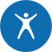 ACTIVITY PLANNERCOORDINATION - CIRCLE TIMEHURLING / FOOTBALL — FITNESS EXERCISE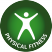 These are warm-up exercises that may be used before any other ABC or Have-a-Ball exerciseOrganisationSit the players in a circleThe coach guides them through a series of exercises using the hands and feetInclude raising the feet off the ground and tapping the hands and feet off the groundKey PointsGradually increase the intensity of the activity – stretching, reaching out/up/down/behind, rolling forward/backward/sideways, bending, jumping, cartwheel or whatever gets them moving around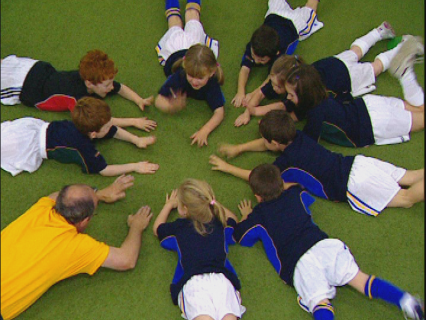 Station 1 Astro Station Skill: AGILITY & COORDINATIONActivity 1: MUSICAL CHAIRSACTIVITY PLANNERAGILITY - MUSICAL CHAIRSHURLING / FOOTBALL — FITNESS EXERCISEThis exercise to develop agility skills is generally suitable for players of 4-6 yearsOrganisationThe players run around the playing area randomlyOn a signal from the coach each player must find a marker in order to remain in the gameOne marker is removed before each round until only one player remainsKey PointsNo pushing or bumping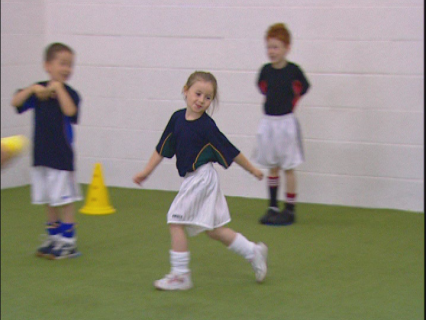 Adaptation-Make it easier: Begin with movements slow walk or slow jogProgression-Make it harder: To make it harder- have lots of different colour cones out but the kids must just use one specific colour cones for the musical chair game.Keep it interesting by altering the type of movement – running, crawling, hopping, crawling, backwards, sideways etc Don’t let the kids just hover near a cone- they must move aroundHave a child help as instructor and think of action etcStation 2 Astro Station Skill: KICKING & BALL SENSEActivity 1:  ACTIVITY PLANNERKICKING- DRIBBLE THROUGH MINEFIELDFOOTBALL — BALL SENSE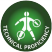 These exercises challenge the players to dribble a ball around the playing area using the feetOrganisationEach player has a ballDribble the ball through the playing area avoiding the caps or domesTo vary, the players may be divided into groups; one or more groups navigate the minefield on a signal from the coachKey PointsLook up frequently to track the paths of other playersUsing both feet, use the front, the inside and the outside of the foot to control the ball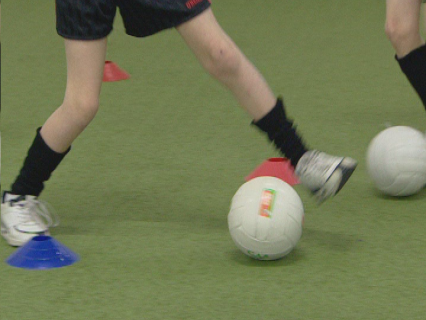 Adaptation-Make it easier: Begin with movements slow walk or slow jog around the playing areaProgression-Make it harder & a game Divide into 2 teams. Start them on either side of a large playing area. Have 2 teams cross the playing area at the same time (going in opposite directions) and see which team gets all their players to the other side first. They need to look up, keep control of ball etc so encourage accuracy and control over speeding across. Set out the finish line on either side with a line of cones.Get some kids to use just weaker foot if its too easy. Station 3 Astro Station Skill: BALL SENSEActivity 1: Toss & Clap RelayACTIVITY PLANNERCATCHING & PASSING - TOSS & CLAP RELAYHURLING / FOOTBALL — BALL SENSEThis exercise to develop catching & passing skills is generally suitable for players of 4-6 yearsOrganisationSet up 2 identical relay courses using a variety of equipmentChallenge the players to navigate the course carrying a ball, tossing it into the air and clapping before catching it again and returning to the end of the lineKey PointsEnsure the players have enough room to perform the exercise safelyCatch the ball with two hands at first before progressing to one handAdaptation-Make it easier: Walk the courseProgression-Make it harder: Perform while jogging. Add in extra skills like a circuit with the bounce, circuit with thigh solo and then full solo for those who can manage it.Station 4 Astro Station Skill: CATCHING & PASSINGActivity 1: 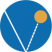 ACTIVITY PLANNERCATCHING & PASSING - PASS IN A LADDERHURLING / FOOTBALL — BALL SENSEThis is an exercise to develop coordination, catching & passing skills which uses training laddersOrganisationThe players work in pairs; each player in a ladderShuffle through the ladder sideways facing the other playerThrow the ball to one another as you move alongKey PointsEnsure the ladder is properly laid out; reset it if necessary before each ‘go’Move at a controlled pace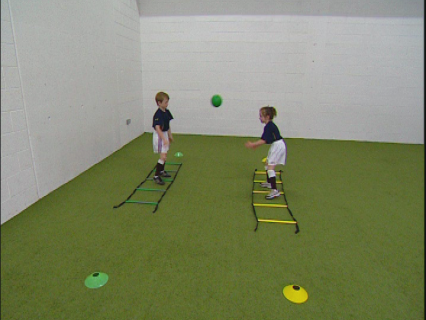 Adaptation-Start with ladders close togetherProgression-Move ladders further apart. Add in more skills in sequence – pass/catch, bounce pass, hand pass, ground foot passStation 5 Astro & Grass Pitch Station Skill: INTRODUCTION TO MATCHES , MOVEMENT OF PLAY ETCAstro:Possession Game without goal – split into 2 teams. Each team must pass to each other while the other team try to get ball off them. See how many passes they can manage. Try it as a piggy in the middle game to keep attacking team in a certain area and playing team have a chance to pass. Use cones to mark area and adapt it as you need to for weak passing players etc (let them move either side of their spot)Possession Game with Goal – split into two teams in a large playing area. Mark 2 square goal areas with cones on either side of the area. Teams must work together to pass the ball, and work it into the goal area for 1 point. Focus on kids learning direction of the play (where is their goal). Kids looking to pass the ball and then moving after the pass. See how many passes the team can get before being dispossessed. Try to freeze play if someone takes off running down the pitch- they must pass to earn points for their team.